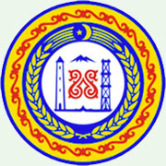      МИНИСТЕРСТВО ФИНАНСОВ ЧЕЧЕНСКОЙ РЕСПУБЛИКИ        364 000,  г. Грозный, ул. Гаражная, д. 2 а                                                 	        тел: (8712) 62-79-99, факс: 62-79-84        ОКПО 45268875, ОГРН 1022002542583,                                                   	                         www.minfinchr.ru        ИНН 2020002560 КПП201601001    						          E-mail: minfin.chr@mail.ru     13.08.2015 года  № 1937/29      на № ___________   от _______________ПРЕДПИСАНИЕ № 6/2015
об устранении нарушений законодательства Российской Федерации и иных нормативных правовых актов о контрактной системе в сфере закупок товаров, работ, услуг для обеспечения государственных и муниципальных нужд	В соответствии с приказом Министерства финансов Чеченской Республики 
от 10.07.2015 года № 01-03-01/57 «О проведении плановой проверки Государственного комитета цен и тарифов Чеченской Республики» в период с 17.07.2015 года по 30.07.2015 г. в отношении Государственного комитета цен и тарифов Чеченской Республики (далее – Комитет цен и тарифов) группой сотрудников Министерства финансов Чеченской Республики в составе: - Автаева К.Д., заместителя начальника отдела внутреннего финансового аудита и контроля Министерства финансов Чеченской Республики, руководителя группы;- Алаева А.Ш., главного специалиста-эксперта отдела внутреннего финансового аудита и контроля Министерства финансов Чеченской Республики,проведена плановая проверка соблюдения требований законодательства Российской Федерации и иных нормативных правовых актов о контрактной системе в сфере закупок товаров, работ, услуг для обеспечения государственных нужд за 2014 год.В ходе проверки выявлены следующие нарушения законодательства Российской Федерации и иных нормативных правовых актов о контрактной системе в сфере закупок:	Министерство финансов Чеченской Республики в соответствии с 
пунктом 2 части 22 статьи 99 Федерального закона от 05.04.2013 г. № 44-ФЗ 
«О контрактной системе в сфере закупок товаров, работ, услуг для обеспечения государственных и муниципальных нужд» и пунктом 4.6 Порядка осуществления контроля за соблюдением Федерального закона от 05.04.2013 г. № 44-ФЗ 
«О контрактной системе в сфере закупок товаров, работ, услуг для обеспечения государственных и муниципальных нужд», утвержденного приказом Министерства финансов Чеченской Республики от 22 сентября 2014 г. № 01-03-01/90,ПРЕДПИСЫВАЕТ:1. В срок до 01 ноября 2015 года включить в состав комиссии по осуществлению закупок путем проведения запроса котировок и запроса предложений преимущественно лиц, прошедших профессиональную переподготовку или повышение квалификации в сфере закупок, а также лиц, обладающих специальными знаниями, относящимися к объекту закупки согласно части 5 статьи 39 ФЗ-44, либо направить на повышение квалификации в сфере закупок членов котировочной комиссии. 	2. В срок до 01 октября 2015 года при формировании, внесении изменений 
и утверждении плана-графика закупок учесть требования приказа Министерства экономического развития РФ и Федерального казначейства от 31 марта 2015 г. № 182/7н «Об особенностях размещения в единой информационной системе или до ввода в эксплуатацию указанной системы на официальном сайте Российской Федерации в информационно-телекоммуникационной сети «Интернет» для размещения информации о размещении заказов на поставки товаров, выполнение работ, оказание услуг планов-графиков размещения заказов на 2015-2016 годы» и части 2 статьи 112 Федерального закона от 05.04.2013 г. № 44-ФЗ «О контрактной системе в сфере закупок товаров, работ, услуг для обеспечения государственных и муниципальных нужд».	3. Информацию о результатах исполнения настоящего Предписания (копию приказа с включением в состав комиссии по осуществлению закупок путем проведения запроса котировок и запроса предложений преимущественно лиц, прошедших профессиональную переподготовку или повышение квалификации в сфере закупок и копию утвержденного плана-графика закупок) представить в Министерство финансов Чеченской Республики до 01 ноября 2015 года.	Неисполнение в установленный срок настоящего Предписания влечет административную ответственность в соответствии с частью 7 статьи 19.5 Кодекса Российской Федерации об административных правонарушениях.	Настоящее Предписание может быть обжаловано в установленном законом порядке путем обращения в суд.Заместитель министра				                     А.А. АддаевИсп. Автаев К.Д.Тел. 8 (8712) 62-31-21Председателю Государственного комитета цен и тарифов Чеченской РеспубликиА.А. САЙХАНОВУ________________________364000, Чеченская Республика, г. Грозный,  ул.  Старопромысловское шоссе, 7.1.Содержание нарушенияПриказом Комитета цен и тарифов от 09.01.2014 года 
№ 19-п создана комиссия по осуществлению закупок путем проведения запроса котировок и запроса предложений, состоящая из пяти членов, только двое из которых имеют документы о повышении квалификации в сфере закупок. При проверке удостоверения о повышении квалификации члена комиссии Манкаева Магомеда Руслановича установлено, что Манкаев М.Р. удостоверение о повышении квалификации в ФГБОУ ВПО «Московский государственный технический университет радиотехники электроники и автоматики» по программе «Управление государственными и муниципальными закупками» получил только 18.07.2014 года.Согласно части 5 статьи 39 Федерального закона 
от 05.04.2013 г. № 44-ФЗ «О контрактной системе в сфере закупок товаров, работ, услуг для обеспечения государственных и муниципальных нужд» (далее - ФЗ-44) заказчик включает в состав комиссии преимущественно лиц, прошедших профессиональную переподготовку или повышение квалификации в сфере закупок, а также лиц, обладающих специальными знаниями, относящимися к объекту закупкиТаким образом, Комитетом цен и тарифов в нарушение части 5 статьи 39 ФЗ-44 в состав комиссии по осуществлению закупок путем проведения запроса котировок и запроса предложений не включены преимущественно лица, прошедшие профессиональную переподготовку или повышение квалификации в сфере закупок.Нарушение в денежном выражении-Дата (период) совершения нарушенияс 09.01.2014 года по 31.12.2014 годаНарушенные положения нормативных правовых актов (со ссылками на соответствующие пункты, части, статьи)Часть 5 статьи 39 ФЗ-44Документы, подтверждающие нарушение1. Акт плановой проверки № 7/2015 от 30.07.2015 года.2. Копия приказа Комитета цен и тарифов от 09.01.2014 года № 19-п 2.Содержание нарушенияКомитетом цен и тарифов при формировании плана-графика закупок на 2014 год по 9 позициям не учтены требования подпункта 1 пункта 5, перечислений «б», «в», «г», «и», «к», «е» подпункта 2 пункта 5, подпункта 4 пункта 5, подпункта 7 пункта 5 Особенностей размещения на официальном сайте Российской Федерации в информационно-телекоммуникационной сети «Интернет» для размещения информации о размещении заказов на поставки товаров, выполнение работ, оказание услуг планов-графиков размещения заказов на 2014 и 2015 годы, утвержденных приказом Министерства экономического развития Российской Федерации № 544 и Федерального казначейства № 18н от 20 сентября 2013 года (далее – Особенности, утв. приказом МЭР РФ № 544 и ФК № 18), а именно:1. При указании данных о заказчике, предусмотренных формой плана-графика закупок по строке «ОКАТО», не указан код Общероссийского классификатора территорий муниципальных образований «ОКТМО» № 96701000001, что является нарушением требования подпункта 1 
пункта 5 Особенностей, утв. приказом МЭР РФ № 544 и ФК № 18н и части 2 статьи 112 ФЗ-44.  2. В столбце 2 плана-графика закупок во всех закупках указывается один и тот же код ОКВЭД 75.11.21, который не соответствует планируемым закупкам по кодам Общероссийского классификатора видов экономической деятельности (ОКВЭД), классу, подклассу, группе, подгруппе и виду объекта закупки, что является нарушением требования перечисления «б» подпункта 2 пункта 5 Особенностей, утв. приказом МЭР РФ № 544 и ФК № 18 и части 2 статьи 112 ФЗ-44.3. В столбце 3 плана-графика закупок в некоторых закупках не указываются коды ОКПД, что является нарушением перечисления «в» пункта 2 статьи 5 Особенностей, утв. приказом МЭР РФ № 544 и ФК № 18 и части 2 статьи 112 ФЗ-44.4. В столбце 4 плана-графика закупок не присваиваются порядковые номера закупок, осуществляемых в пределах календарного года, присваиваемые заказчиком последовательно с начала года, вне зависимости от способа формирования плана-графика, в соответствии со сквозной нумерацией, начинающейся с единицы, что является нарушением требования перечисления «г» подпункта 2 пункта 5 Особенностей, утв. приказом МЭР РФ № 544 и ФК № 18 и части 2 статьи 112 ФЗ-44.5. В столбце 6 плана-графика закупок не приводятся:- минимально необходимые требования, предъявляемые к предмету контракта, которые могут включать функциональные, технические, качественные и эксплуатационные характеристики предмета контракта, связанные с определением соответствия поставляемых товаров, выполняемых работ, оказываемых услуг потребностям заказчика и позволяющие идентифицировать предмет контракта, с учетом положений статьи 33 ФЗ-44;- запреты на допуск товаров, работ, услуг, а также ограничения и условия допуска товаров, работ, услуг для целей осуществления закупок в соответствии со статьей 14 ФЗ-44 (при наличии таких запретов, ограничений, условий);- предоставляемые участникам закупки преимущества в соответствии со статьями 28 и 29 ФЗ-44 (при наличии таких преимуществ);- дополнительные требования к участникам закупки, установленные в соответствии с частью 2 статьи 31 ФЗ-44 (при наличии таких требований);- информация об ограничениях, связанных с участием в закупке только субъектов малого предпринимательства, социально ориентированных некоммерческих организаций, либо об установлении требований к поставщику (подрядчику, исполнителю), не являющемуся субъектом малого предпринимательства или социально ориентированной некоммерческой организацией, о привлечении к исполнению контракта субподрядчиков, соисполнителей из числа субъектов малого предпринимательства, социально ориентированных некоммерческих организаций в соответствии со статьей 30 ФЗ-44 (при наличии таких ограничений или требований);- информация об обязательном общественном обсуждении закупки товара, работы или услуги;Не установление данных требований является нарушением требования перечисления «е» подпункта 2 пункта 5 Особенностей, утв. приказом МЭР РФ № 544 и ФК № 18н и части 2 статьи 112 ФЗ-44. 6. В столбце 9 плана-графика закупок начальная (максимальная) цена контракта указана в рублях, что является нарушением перечисления «и» подпункта 2 пункта 5 Особенностей, утв. приказом МЭР РФ № 544 и ФК № 18 и части 2 статьи 112 ФЗ-44, согласно которому начальная (максимальная) цена контракта  указывается в тыс. рублях.7. В столбце 10 плана-графика закупок информация о размерах обеспечения заявок, обеспечения контрактов и аванса не указывается, что является нарушением перечисления «к» подпункта 2 пункта 5 Особенностей, утв. приказом МЭР РФ № 544 и ФК № 18 и части 2 статьи 112 ФЗ-44.8. Информация о закупках, планируемых осуществить в соответствии с пунктом 4 части 1 статьи 93 ФЗ-44 до 100 тыс. рублей в столбцах 1, 9, 13 плана-графика закупок не указывается одной строкой по каждому коду бюджетной классификации в размере годового объема денежных средств, что является нарушением требования подпункта 4 пункта 5 Особенностей, утв. приказом МЭР РФ № 544 и ФК № 18 и части 2 статьи 112 ФЗ-44.9. Не указаны фамилия и инициалы, должность заказчика, дата размещения плана-графика, а также фамилия, инициалы, телефон (факс) и (или) адрес электронной почты исполнителя, что является нарушением требования подпункта 7 пункта 5 Особенностей, утв. приказом МЭР РФ 
№ 544 и ФК № 18 и части 2 статьи 112 ФЗ-44.2.Нарушение в денежном выражении-2.Дата (период) совершения нарушенияВесь проверяемый период2.Нарушенные положения нормативных правовых актов (со ссылками на соответствующие пункты, части, статьи)Требования подпункта 1 пункта 5, перечислений «б», «в», «г», «и», «к», «е» подпункта 2 пункта 5, подпункта 4 пункта 5, подпункта 7 пункта 5 Особенностей утв. приказом МЭР РФ 
№ 544 и ФК № 182.Документы, подтверждающие нарушение1. Акт плановой проверки № 7/2015 от 30.07.2015 года.2. Копии планов-графиков закупок